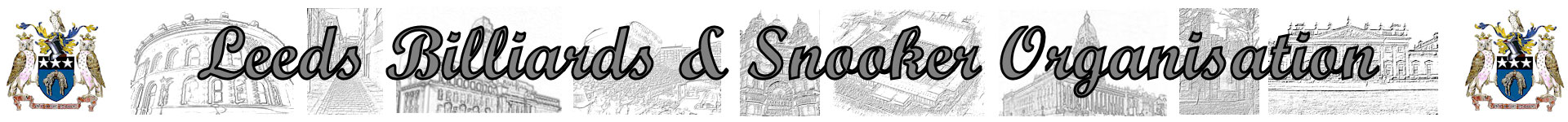 KINDLY SPONSORED BY CONCEPT TAVERNS / THE NORTHERN SNOOKER CENTRE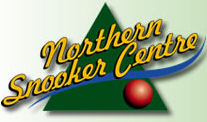 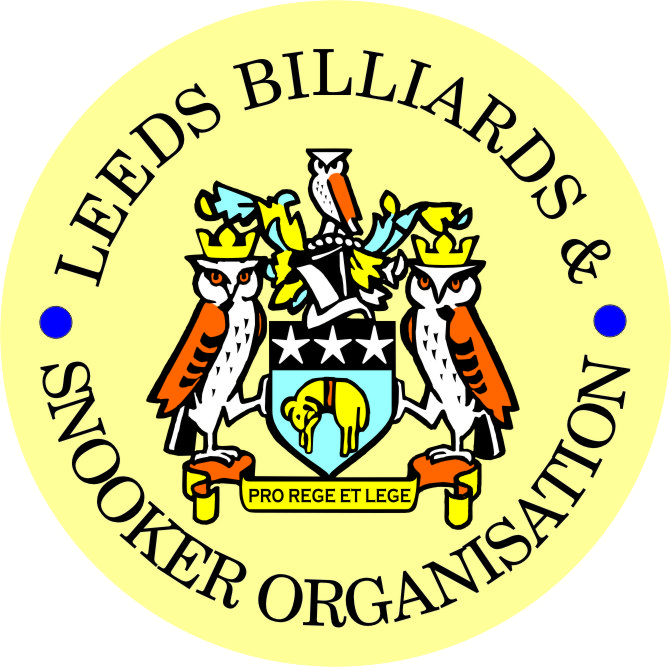 CONGRATULATIONS! TO ALL PRIZE WINNERS FOR 2021-22The LBSO would like to thank-:Concept Taverns / the Northern Snooker Centre for staging the final of the 2021/22 Leeds City Snooker Singles Championship and the 1st presentation of all 2021/22 Leeds City Champions on 15th July this year,   and also
East End Park WMC for staging tonight’s 2nd presentation of awards for the 2021/22 season.Kindly Sponsored by theCONCEPT TAVERNS / ‘NORTHERN SNOOKER CENTRE’FINAL – 2021/22 LEEDS CITY SNOOKER CHAMPIONSHIP & PRIZE PRESENTATION EVENINGFRIDAY 15th JULY 2022NORTHERN SNOOKER CENTRE2021/22 LEEDS CITY SNOOKER CHAMPIONSHIPSSINGLES FINAL - BEST OF 7 FRAMESRICHARD BINNS (0) v SCOTT RAPER (4)FOLLOWED BY-PRESENTATION OF THE SINGLES TROPHY & INDIVIDUAL AWARDS- PRESENTATION OF OTHER 2021/22 LEEDS CITY CHAMPIONSHIPS – Annual trophies and individual awards – (see below)-** 2021/22 LEEDS CITY CHAMPIONSHIPS **** 2021/22 LEEDS CITY CHAMPIONSHIPS ** JUNIORS - UNDER 16’s SNOOKER:Presented by ADT Flexibles (UK) Ltd.  JUNIORS - UNDER 16’s SNOOKER:Presented by ADT Flexibles (UK) Ltd. WINNER:                VLADISLAV GRADINARIRUNNER-UP:               JAMES PEARSSEMI-FINAL:                DILRAJ RYATTSEMI-FINAL:              DANIEL BOYES      JUNIORS - UNDER 18’s SNOOKER:“The Keith Weston Memorial Trophy”- Presented by ADT Flexibles (UK) Ltd. JUNIORS - UNDER 18’s SNOOKER:“The Keith Weston Memorial Trophy”- Presented by ADT Flexibles (UK) Ltd.WINNER:            SAMUEL LEE STEVENS     RUNNER-UP:                JAMES PEARSSEMI-FINAL:           JONNY COLLIERSEMI-FINAL:             OLIVER HUDSONJUNIOR HIGH BREAK: - “The Paul Hunter Memorial Trophy” –    V. GRADINARI (48)JUNIOR HIGH BREAK: - “The Paul Hunter Memorial Trophy” –    V. GRADINARI (48)INDIVIDUAL SNOOKER:INDIVIDUAL SNOOKER:WINNER:                        SCOTT RAPERRUNNER-UP:                   RICHARD BINNS     SEMI-FINAL:               DAVID GRAHAMSEMI-FINAL:           MALCOLM BILCLOUGHPAIRS SNOOKER:Trophy - Presented by ADT Flexibles (UK) Ltd.PAIRS SNOOKER:Trophy - Presented by ADT Flexibles (UK) Ltd.WINNERS:             R. BINNS / G. CASSIDYRUNNERS-UP:     B. FRANKLAND / L.THEWLISSEMI-FINAL:      R WALTON / T DOHERTYSEMI-FINAL:       M. GAUGHAN / R. PAMMENTTEAM SNOOKER – “The Jim Fowler’s Trophy”:TEAM SNOOKER – “The Jim Fowler’s Trophy”:WINNERS:              HORSFORTH CONS ‘A’ RUNNERS-UP:           GILDERSOME CONS  2021 /  2022 - *PRIZE PRESENTATION EVENING* WEDNESDAY 7th SEPTEMBER 2022EAST END PARK WMCSNOOKER - “Veterans Trophy” – 50+“The Rodney Sims Memorial Trophy”Presented by the LBSO  REFEREES:Officiated in 2021-22 LBSO Competitions:WINNER:                MALCOLM TIMBLINMARK KINGRUNNER-UP:           WINSTON DAVID      ANDY KITSONNATALIA GRADINARIKENNY SYMONSPLATE WINNER:          STEWART QUINN      MICHAEL DAVENPORTPLATE RUNNER-UP:  MARK McGREAVY      M BALL / M JENSON / B PATTERSON** LBSO - SNOOKER LEAGUES **** LBSO - SNOOKER LEAGUES **** LBSO - SNOOKER LEAGUES **Div:CUP TITLE / WINNERS:RUNNERS-UP:Div AThe Yorkshire Evening News Shield:NORTHERN S. C. ‘A’EXCELSIOR S. C. ‘B’Div BThe Clan Tartan Trophy:MAIN LINE SOCIAL ‘A’TINSHILL & COOKRIDGE ‘B’Div CThe John Dunning Trophy:GILDERSOME CONS ‘A’BRAMLEY WMC ‘B’Div DThe J. H. Lunn Cup:             BRAMLEY WMC ‘C’HORSFORTH CONS ‘A’Div EThe Peter Nelson Trophy:HAREHILLS LIBERALS ‘A’HAREHILLS LABOUR ‘B’Div FThe Peter Hawkyard Memorial Trophy:PUDSEY LIBERALS ‘B’LEEDS ANGLERS ‘B’Div GThe J. McDonnell / J. Williamson Trophy:CROSSAGTES REC HALL ‘C’ROWLAND ROAD ‘D’“CHAMPION of CHAMPIONS”“The Jim Williamson Memorial Trophy”Presented by the Northern Snooker CentreWINNERS:      GILDERSOME CONS ‘A’                        (DIVISION C WINNERS)LBSO - LEAGUE & COMPETITIONS – SNOOKER HIGHEST BREAKSHIGHEST BREAK TROPHYPresented by ADT Flexibles (UK) Ltd. in 2019LBSO - LEAGUE & COMPETITIONS – SNOOKER HIGHEST BREAKSHIGHEST BREAK TROPHYPresented by ADT Flexibles (UK) Ltd. in 2019LBSO - LEAGUE & COMPETITIONS – SNOOKER HIGHEST BREAKSHIGHEST BREAK TROPHYPresented by ADT Flexibles (UK) Ltd. in 2019BreakLeague / CompetitionPlayer (Team)136 + 113LEAGUE / DIVISION GGYLES BEHBOOD (MENSTONE S. C. ‘A’) 131LEAGUE / DIVISION AJOHNATHAN BAGLEY (EAST END PARK ‘B’) 114STAN BROOKE SINGLESRICHARD BINNS (BELLE ISLE WMC)112STAN BROOKE PAIRS (FINAL)LIAM PULLEN (NORTHERN SNOOKER CENTRE)106LEEDS CITY SINGLESLIAM THEWLIS (HORSFORTH CONS)100LEEDS CITY TEAMSCOTT RAPER (HORSFORTH CONS)96STAN BROOKE SINGLESJAMES PEARS (BARNBOW SOCIAL)92STAN BROOKE SINGLESMARK BALL (HORSFORTH CONS)LEN LEE INVITATION SNOOKER – (Scratch):“THE LEN LEE TROPHY”Trophy presented by ADT Flexibles (UK) Ltd for 2020 WINNER:                 RICHARD BINNS (BELLE ISLE WMC)RUNNER-UP:          ISA ISHTIAQ (EXCELSIOR S.C.)SNOOKER – SYKES CUP - Individual Handicap.The “GEORGE SYKES CUP”SNOOKER – SYKES CUP - Individual Handicap.The “GEORGE SYKES CUP”WINNER:                        LEE BROOKES                                     (GARFORTH WMC)RUNNER-UP:               STEVEN HIRST                                   (BELLE ISLE WMC)SEMI-FINAL:            MALCOLM TIMBLIN                                    (BELLE ISLE WMC)SEMI FINAL:                 JAMES PEARS                                  (BARNBOW SOCIAL)SNOOKER – LEN LEE PAIRS - Pairs Handicap.The “LEN LEE CUP”SNOOKER – LEN LEE PAIRS - Pairs Handicap.The “LEN LEE CUP”WINNERS:                K. MANN & D. WAITE                       (HAREHILLS LABOUR)RUNNERS-UP: DAVE BOYES & DANIEL BOYES                           (NORTHER SNOOKER CENTRE) SEMI-FINAL-M. SUNDERLAND / M. WILLIAMS                                  (BRUNTCLIFFE WMC)SEMI-FINAL:       A. KERFOOT / C. FREEMAN                                       (BRAMLEY WMC)SNOOKER - 3 MAN TEAM KNOCK OUT – Handicap.The “Leeds & District Billiards League Snooker Cup”SNOOKER - 3 MAN TEAM KNOCK OUT – Handicap.The “Leeds & District Billiards League Snooker Cup”WINNERS:                  MAIN LINE SOCIAL ‘A’RUNNERS-UP- U& LOWER WORTLEY LIBS ‘B’  SEMI-FINAL:                NORTHERN S.C. ‘A’SEMI FINAL:          BEECHWOOD WMC ‘A’** STAN BROOKE MEMORIAL COMPETITIONS **(AGGREGATE SCORES – 3/4 FRAMES)** STAN BROOKE MEMORIAL COMPETITIONS **(AGGREGATE SCORES – 3/4 FRAMES)INDIVIDUAL SNOOKER – 3 FRAMES:INDIVIDUAL SNOOKER – 3 FRAMES:WINNER:                     JAMES PEARS                                  (BARNBOW SOCIAL)RUNNER-UP:           CONNOR O’CARROLL                                 (HAREHILLS LIBERALS)SEMI-FINAL:         MALCOLM TIMBLIN                                 (BELLE ISLE WMC)SEMI FINAL:                JOE MOORE                              (ROWLAND ROAD WMC)PAIRS SNOOKER – 3 FRAMES:PAIRS SNOOKER – 3 FRAMES:WINNERS:            A. MASSEY & L. PULLEN                                     (NORTHERN SC)RUNNER-UPGARY STEAD & GERRY WALTON                               (DENISON HALL CLUB)SEMI-FINAL:     T. DOHERTY & J. DOHERTY                               (DENISON HALL CLUB) SEMI-FINAL:  N. DANIELS & A. DRUMMOND                                  (NORTHERN S. C.)TEAM SNOOKER – 4 FRAMES:TEAM SNOOKER – 4 FRAMES:WINNERS:             MAIN LINE SOCIAL ‘A’RUNNERS-UP:        PUDSEY LIBERALS ‘B’SEMI-FINAL:          BELLE ISLE WMC ‘B’ SEMI-FINAL:    MORLEY CONSERVATIVES ‘A’The “WINDSOR TROPHY” – 4 Man Team HandicapPresented by ADT Flexibles (UK) Ltd.The “WINDSOR TROPHY” – 4 Man Team HandicapPresented by ADT Flexibles (UK) Ltd.WINNERS:    MIDDLETON CONSERVATIVES     RUNNERS-UP:    HAREHILLS LABOUR CLUB SEMI-FINAL:           NORTHERN S.C.SEMI FINAL:         TINSHILL & COOKRIDGEPresented By-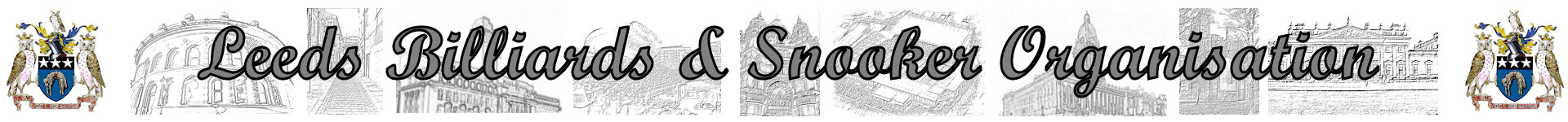 CURRENT LBSO COMMITTEE MEMBERSPRESIDENT – CHRIS WILLIAMSONCHAIRMAN – ANDY TAFFINDERVICE CHAIRMAN – LEAGUE SECRETARY – PAUL GRIMESCOMPETITION SECRETARIES – MARK BALL & PAUL MARLOWGENERAL SECRETARY / TREASURER – BOB PATTERSONA DATE FOR YOUR DIARY:**14th SEPTEMBER 2022**START OF THE 2022/23 LEAGUE SEASON